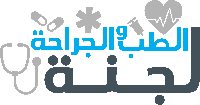 Lecture / SeminarLecture / SeminarDR.L/SDone?Note(s)Female pelvis and fetal skullد. علاء عويسLLie, presentation, position & engagementد. علاء عويسLMechanism of laborد. علاء عويسLStages and management of laborد. علاء عويسLProlonged and obstructed laborد. علاء عويسLRole of laparoscopic surgery in gynecologyد. علاء عويسLAbnormal uterine bleedingد. علاء عويسLVomiting in pregnancyد. علاء عويسSFetal circulation *د. علاء عويسSMaternal physiology in pregnancyد. علاء عويسSMiscarriageد. محمد خضرLEctopic pregnancyد. محمد خضرLTrophoblastic diseaseد. محمد خضرLBenign lesions of the cervix and uterusد. محمد خضرLIntra-epithelial neoplasia of the cervixد. محمد خضرLMalignant diseases of the cervixد. محمد خضرLPuberty and it’s complicationsد. محمد خضرSMalignant lesions of the vulva and vaginaد. محمد خضرSAnatomy of the Female reproductive sysد. سامر ياغيLPhysiology of menstrual cycleد. سامر ياغيLPCOS & hyperprolactinemiaد. سامر ياغيLAmenorrheaد. سامر ياغيLAdenomyosis and Endometriosisد. سامر ياغيLInfertility and ARTد. سامر ياغيLFamily planningد. سامر ياغيLAntepartum hemorrhageد. أحلام الخرابشهLRenal and urinary problems in pregnancyد. أحلام الخرابشهLLower genital tract infection and STDsد. أحلام الخرابشهLPelvic Inflammatory disease (PID
)د. أحلام الخرابشهLGenital Prolapseد. أحلام الخرابشهLUrinary problems in gynecologyد. أحلام الخرابشهLPostpartum careد. أحلام الخرابشهSObstetric shockد. أحلام الخرابشهSAntepartum fetal evaluationد. سهام أبو فريجةLIntrapartum fetal evaluationد. سهام أبو فريجةLIntrauterine Growth restrictionد. سهام أبو فريجةLPost term and induction of laborد. سهام أبو فريجةLMultiple Pregnancyد. سهام أبو فريجةLPerinatal Dx for fetal congenital anomaliesد. سهام أبو فريجةLRh isoimmunization د. سهام أبو فريجةLDrugs & vaccines in pregnancy & lactationد. سهام أبو فريجةSDiabetes in pregnancyد. عمر ابو عزامLBenign lesions of the ovariesد. عمر ابو عزامLMalignant diseases of the ovaryد. عمر ابو عزامLMalignant diseases of the uterusد. عمر ابو عزامLMenopauseد. عمر ابو عزامLBenign lesions of vulva and vaginaد. عمر ابو عزامSDysmenorrhea, dyspareunia and vulvar Itchingد. عمر ابو عزامSHepatic disorders in pregnancyد. عمر ابو عزامSMalposition & Mal-presentationsد. مالك القاسمLPreterm birth & PROMد. مالك القاسمLPostpartum Hemorrhageد. مالك القاسمLHypertensive disorders in pregnancyد. مالك القاسمLAnemia In pregnancyد. مالك القاسمLBleeding and coagulation in pregnancyد. مالك القاسمLMaternal and perinatal mortalityد. مالك القاسمLCardiac disease in pregnancyد. مالك القاسمSNeonatal resuscitation*د. مالك القاسمSBirth, maternal, neonatal injuries (including episiotomy )د. مالك القاسمSPreconception and (prenatal& Intrapartum) careسيمناراتSAberrant Liquor: Poly and oligohydramniosسيمناراتSNeurological disorders in pregnancy*سيمناراتSPulmonary and thyroid in pregnancyسيمناراتSAssisted vaginal deliveries birth &breech ,twin delivery*سيمناراتSCesarean deliveryسيمناراتS